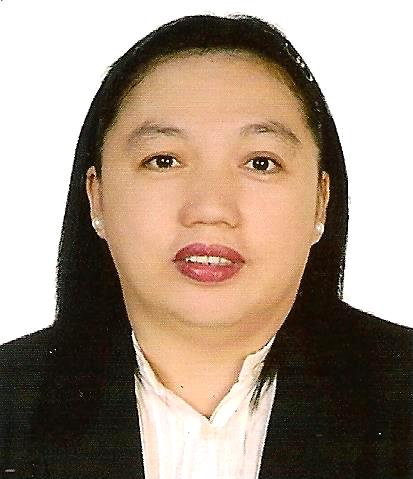 CECILIACECILIA.316232@2freemail.com  CAREER OBJECTIVE:        To secure a position in the accounting field that will enable me to use my experience in all aspects of accounting and financial management. SUMMARY OF QUALIFICATIONS:General Ledger Entries, Bookkeeping  and AuditExpense Reporting and Accounts ReconciliationAccounts Payable and Accounts Receivable Financial Statements Preparation and AnalysisPayroll ProcessingProficient in accounting softwares as Quickbooks, Peachtree, Tally, Nvsion and ACCPACProficient in MS Office especially Excel Proven ability to manage multiple assignments while meeting tight deadline schedules. Strong relationship-building skills and effective collaboration with management, co workers and clients.PROFESSIONAL EXPERIENCE:TBS FZ LLC/WSIOffice Manager May 1, 2014 – presentDubai Media City	TBS FZ LLC is a franchised company of WSI, the world’s largest digital agency based in Canada.Duties include:Accounting Invoicing, collection and client reminders and follow ups.Monthly internal financial reporting (e.g. profit and loss, balance sheet, trial balance, etc.) Bank reconciliation and monitoring of balancesAdministration taskAdministering the overall office maintenance, office supplies, renewals of lease contracts and licensesEnsuring all office policies and procedures are being implemented.Human ResourcesVisa processing and renewalPreparation of payroll, Preparation of internal memos and announcement.Maintenance of personnel filesCAR MART ESTGeneral Accountant cum HR In-chargeMarch 10, 2012 – March 31, 2014Deira, Dubai	Car Mart Est. is a trading company of car accessories for more than 20 years; supplying these items to hypermarkets in the UAE and the neighboring countries.Duties include: Ensure strict implementation of the internal controls, by ensuring only those authorized expenses/invoices are recordedPosting, reconciliation & reporting of all payables products and services and preparing  the paymentReconciliation and monitoring of the Supplier Advances/Down paymentsEnsure proper recording and verification of all expensesReconcile the bank transaction, accounts payable and accounts receivableManages the filing, storage and security of documents (both accounting and admin file)Process  work permit and residence visa of employees and other legal documents for the company BEAM SKY VIEW GENERAL TRADING LLCAssistant Accountant/Operation AssistantJanuary 8, 2012  – March 8, 2012  (temporary basis)Karama, Dubai	  Beam Sky View General Trading LLC was established to supply spare parts and building materials to the operators in UAE and selected South East Asian Countries.  Duties include: Updates cash log and reconciles with bank statements.Ensure timely and accurate posting of transactions for effective management of company receivables and payables.Maintains accounts receivable and vendor aging reports.Reviews, reconciles, and resolve accounting discrepancies.Replies e-mails from suppliers and customers  regarding follow-ups of ordersPrepares request for quotation of prices of items ordered by customers to suppliersPrepares quotation of prices of items offered by suppliers to customersDEPARTMENT OF EDUCATIONBudget AccountantAugust 2003 – December  31, 2011Cagayan de Oro City, Philippines	 DepED is a government agency responsible for regulating and managing the Philippine system of basic education. -Responsible in ensuring that government money is properly spent for quality education-Duties include:preparing financial records and statementsestimating the cost of new projectsreviewing budgets and investmentsmonitoring spending and cash flowsallocating money to projects and departmentsanalyzing the effectiveness of services to the public-Commendation received:       	Prompt submission of accurate financial reports for FY 2010. HOTEL CONCHITA Accounting Head  November 2001 – July 2003		Hotel Conchita is a business hotel located in Cagayan de Oro City. Established for more than 20 years, it ranked fourth as  the best hotel in the city.-Responsible in overseeing the financial transactions of  the hotel.- Duties include:analyzing financial information and statisticspreparing regular financial statements and accounts, such as profit and loss accountsmonitoring spending, costs and budgetscarrying out internal audits of various departmentsproviding external auditors with the company reports and financial data they needoverseeing the company's payroll, credit control, and bookkeeping systemspreparing cash flow statements and bank reconciliation-Achievements:       - Was able to set up accounting system for  accurate reporting and control        - Initiated the daily monitoring of cash flow and weekly preparation of bank              reconciliation statementsPRIME ASIA FINANCIALS, INC.Accountant  (promoted)April 1995 – September 2001BookkeeperAugust 1993 – March 1995	Prime Asia is a financial institution which provides financing and loan services to clients since 1991. Services offered includes real estate mortgage and chattel mortgage.-Responsible in keeping accurate financial reporting-Duties include:inputting daily transactions to the accounting systemgenerating monthly financial reports for Head Officereconciling accounts per books and per subsidiary ledgerspreparing monthly aging of loanspreparing monthly bank reconciliation statementreviewing and approving loan applications as member of the credit committeechecking and reviewing check disbursement for loan releases and other payments-Achievement:  Commended for early submission of accurate financial reports on a consistent monthly basis.EDUCATION  AND CERTIFICATION:Graduated in Bachelor of Science in CommerceMajor: Accounting Xavier University (Ateneo de Cagayan), PhilippinesAwards received: consistent Dean’s ListerPassed the Career Service EligibilityProfessional Examination by the CivilService Commission,Philippines(rating: above average)OTHER INFORMATION:Gender   	                      :  FemaleMarital Status                        : MarriedCitizenship                            :  FilipinoHomeplace		          : Cagayan de Oro City, PhilippinesExpiry			          :  16th May 2021Visa			          : Residence (employment)	